Н А К А ЗПро організацію та проведення державної атестації навчальних закладіву 2016 роціВідповідно до частини 3 статті 40 Закону України «Про загальну середню освіту» (частини 3 статті 21 Закону України «Про дошкільну освіту», частини 5 статті 10 Закону України «Про позашкільну освіту»), Порядку державної атестації дошкільних, загальноосвітніх,  позашкільних навчальних закладів, затвердженого наказом Міністерства освіти і науки України від 30.01.2015              №67, зареєстрованого у Міністерстві юстиції України 14.02.2015 за                          № 173/26618, на виконання Плану державної атестації навчальних закладів обласного підпорядкування, приватної форми власності Харківської області на період 2016-2025 р.р, затвердженого наказом Департаменту науки і освіти Харківської обласної державної адміністрації про організацію державної атестації навчальних закладів Харківської області» від 08.12.2015 № 509, з метою забезпечення державного контролю за діяльністю навчальних закладів і планового проведення державної атестації, керуючись статтею 59 Закону України «Про місцеве самоврядування в Україні»,НАКАЗУЮ:1.  Затвердити графік проведення  державної атестації навчальних закладів у 2016 році (додаток 1).2. Керівникам навчальних закладів ДНЗ №248 (Кушакевич Н.Л.), ХЗОШ №100 (Ткач В.В.), ХПАХЛ (Лук'яновичу О.В.), ДНЗ №123 (Ткач І.М.), ХЗОШ №52 (Прибиловській Н.В.), ХСШ №17 (Касеко І.І.), ДНЗ №99 (Тащиній Л.Є.):2.1. Підготувати шкільну ділову  документацію для вивчення членами атестаційної комісії.До початку атестаційної експертизи2.2. Забезпечити належні умови для роботи експертної комісії під час проведення атестаційної експертизи закладу.Відповідно до затвердженої програми3. Короп Ю.В., завідувачу лабораторії комп’ютерних технологій в освіті, розмістити цей наказ на сайті управління освіти.До 04.01.2016 4. Контроль за виконанням цього наказу покласти на заступника начальника управління Ліпейка В.І.Начальник управління                                                          Т.В.КуценкоЗ наказом ознайомлені:Лустенко, ЧернякДодаток 1до наказу управління освітиадміністрації Київського району Харківської міської радивід 14.12.2015 №346 Виконавець: головний спеціаліст управління освіти  Лустенко С.І.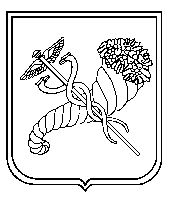 14.12.2015                                    № 346              Кушакевич Н.Л.Ткач В.В.Лук'янович О.В.Ткач І.М.Прибиловська Н.В.Касеко І.І.Тащина Л.Є.№ з/пНавчальний заклад Термін1.Комунальний заклад «Дошкільний начальний заклад (ясла-садок) №248 Харківської міської ради14.12.2015 - 04.01.20162.Харківська загальноосвітня школа І-ІІІ ступенів № 100 імені А.С.Макаренка Харківської міської ради Харківської області 11.01.2016 - 29.01.20163.Харківський приватний академічний художній ліцей 13.01.2016 - 02.02. 20164.Комунальний заклад «Дошкільний начальний заклад (ясла-садок) № 123Харківської міської ради22.02.2016 - 15.03.20165.Харківська загальноосвітня школа І-ІІІ ступенів № 52 Харківської міської ради Харківської області 14.03.2016 - 01.04.20166.Харківська спеціалізована школа  І-ІІІ ступенів  № 17 Харківської міської ради Харківської області21.03. 2016 - 08.04.20167.Структурний підрозділ дошкільний навчальний заклад «ясла-садок № 99» ДП «Гипрококс»17.10. 2016 - 04.11.2016